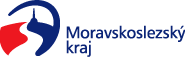 Nosnou myšlenkou a cílem projektu „Komunitní centrum – VŠICHNI SPOLU“ bylo vybudování polyfunkčního komunitního centra, které je, jak vyplývá z jeho názvu Všichni spolu, přístupné všem členům komunity bez ohledu na jejich zdravotní stav, věk, etnickou příslušnost, příjem nebo jiný sociální status. Komunitní centrum je situováno do lokality Pustkoveckého údolí, které se nachází na hranici městských obvodů Poruba a Pustkovec mezi ulicemi Pustkovecká, Slavíkova, Karla Pokorného a 17. listopadu. Údolí funguje jako městský park, který občané využívají v rámci svého volného času k odpočinku a pohybu. Komunitní centrum je veřejným víceúčelovým zařízením, poskytujícím prostor pro realizaci širokého spektra vzdělávacích, sociálních a volnočasových aktivit s cílem zlepšit sociální situaci jednotlivců a komunity jako celku. Je zaměřeno na více cílových skupin, zejména pak na osoby se zdravotním postižením a jinak sociálně vyloučené nebo sociálním vyloučením ohrožené skupiny. Objekt komunitního centra disponuje velkým multifunkčním prostorem pro setkávání cílových skupin, včetně výpočetní techniky vhodné pro workshopy a dvěma menšími místnostmi pro individuální poradenství. Venkovní prostor je členěn na vzdělávací, relaxační a hrací zóny.Celkové náklady projektu „Komunitní centrum – VŠICHNI SPOLU“ činily cca 50 mil. Kč. Z Integrovaného regionálního operačního programu byla schválena dotace na realizaci objektu komunitního centra (stavba), včetně vybavení (kancelářské stoly, konferenční židle, dětské židle apod.) ve výši 18 mil. Kč, spoluúčast ze strany SMO a MOb Poruba činila cca 30 mil. Kč. Projekt „Komunitní centrum – VŠICHNI SPOLU“ je financován z rozpočtu MSK. Z dotace  z rozpočtu Moravskoslezského kraje byly v rámci výstavby projektu „Komunitní centrum – VŠICHNI SPOLU“ pořízeny v celkové hodnotě 2 mil. Kč ve venkovním prostoru komunitního centra herní prvky (pořízení, dodání, montáž včetně instalace), které budou využívány jeho návštěvníky pro komunitní, pohybové a relaxační aktivity (lezecká stěna s kameny, kolotoč s možností nástupu ZTP, kyvadlo a prostorové hřiště pro zlepšení koordinace pohybu a osvojení si motorických dovedností). 